ՀԱՎԵԼՎԱԾԿապան համայնքի ավագանու27․12․2022թ․ Թիվ 193 որոշման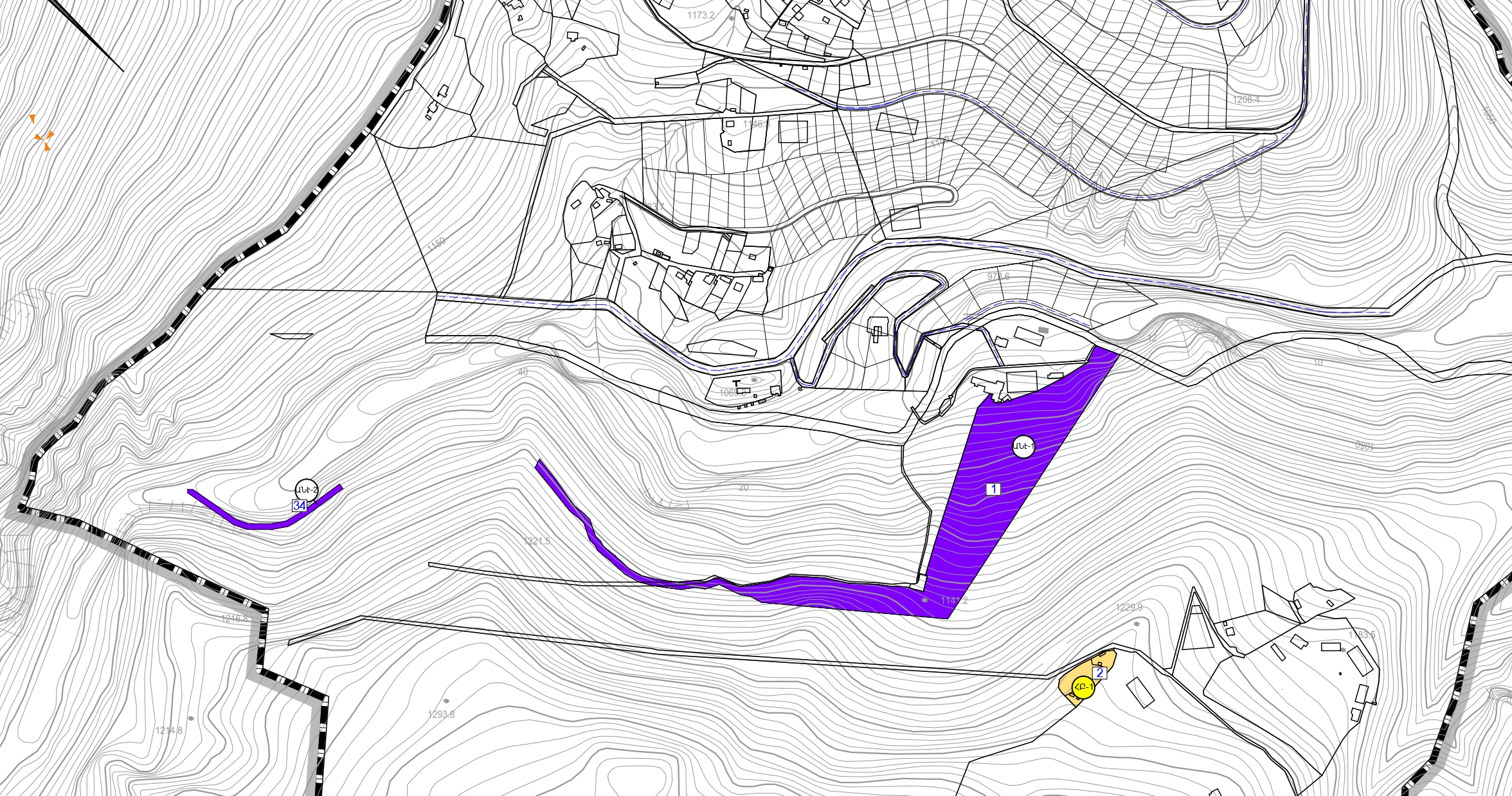 	Աշխատակազմի ղեկավար                                           Ն․ Շահնազարյան